ПРАВИТЕЛЬСТВО БЕЛГОРОДСКОЙ ОБЛАСТИРАСПОРЯЖЕНИЕот 24 апреля 2017 г. N 178-рпОБ ОБЩЕСТВЕННОМ СОВЕТЕ ПО ВОПРОСАМ КУЛЬТУРНОГОНАСЛЕДИЯ БЕЛГОРОДСКОЙ ОБЛАСТИВ соответствии с пунктом 4 перечня поручений Президента Российской Федерации по итогам заседания Совета при Президенте Российской Федерации по культуре и искусству 25 декабря 2015 г., утвержденного 31 марта 2016 года N Пр-571, и законом Белгородской области от 13 ноября 2003 года N 97 "Об объектах культурного наследия (памятниках истории и культуры) Белгородской области":1. Создать общественный совет по вопросам культурного наследия Белгородской области.2. Утвердить прилагаемое Положение об общественном совете по вопросам культурного наследия Белгородской области.3. Утвердить прилагаемый состав общественного совета по вопросам культурного наследия Белгородской области.4. Контроль за исполнением распоряжения возложить на заместителя Губернатора Белгородской области - министра образования Белгородской области Милехина А.В.(п. 4 в ред. распоряжения Правительства Белгородской области от 20.06.2022 N 480-рп)Губернатор Белгородской областиЕ.САВЧЕНКОУтвержденораспоряжениемПравительства Белгородской областиот 24 апреля 2017 года N 178-рпПОЛОЖЕНИЕОБ ОБЩЕСТВЕННОМ СОВЕТЕ ПО ВОПРОСАМ КУЛЬТУРНОГОНАСЛЕДИЯ БЕЛГОРОДСКОЙ ОБЛАСТИ1. Общие положения1.1. Настоящее Положение об общественном совете по вопросам культурного наследия Белгородской области (далее - Положение) определяет цели, задачи и основы организации деятельности общественного совета по вопросам культурного наследия Белгородской области (далее - Совет).1.2. Настоящее Положение не регулирует правоотношения, связанные с порядком образования общественных советов при органах исполнительной власти Белгородской области, утвержденным постановлением Правительства Белгородской области от 17 марта 2014 года N 82-пп "О порядке образования общественных советов при органах исполнительной власти Белгородской области".Совет не является субъектом общественного контроля в соответствии со статьей 9 Федерального закона от 21 июля 2014 года N 212-ФЗ "Об основах общественного контроля в Российской Федерации".1.3. Решения Совета носят рекомендательный характер.1.4. Совет руководствуется в своей деятельности Конституцией Российской Федерации, федеральными законами, законами и иными нормативными правовыми актами Российской Федерации, законами и иными нормативными правовыми актами Белгородской области.1.5. Члены Совета исполняют свои обязанности на общественных началах.1.6. Деятельность Совета осуществляется на основе свободного обсуждения всех вопросов и коллективного принятия решений.2. Цели и задачи Совета2.1. Совет создан в целях привлечения представителей общественных, профессиональных и творческих объединений к разработке основных направлений государственной политики по вопросам, относящимся к сфере государственной охраны объектов культурного наследия, а также в целях оценки воздействия на культурное наследие в градостроительной, архитектурно-строительной и аналогичных сферах деятельности в области.2.2. Основными задачами Совета являются:- подготовка предложений по совершенствованию государственной политики в области государственной охраны, сохранения, использования и популяризации объектов культурного наследия;- повышение информированности общественности по основным направлениям деятельности Совета в сфере государственной охраны объектов культурного наследия;- участие в общественном обсуждении проектов правовых актов Белгородской области в области государственной охраны объектов культурного наследия;- рассмотрение на межведомственном уровне архитектурно-строительных, реставрационных проектов, а также проектов по приспособлению объектов культурного наследия, расположенных на территории Белгородской области, для современного использования;- рассмотрение проектов зон охраны объектов культурного наследия, расположенных на территории Белгородской области;- рассмотрение предложений об отнесении достопримечательных мест к историко-культурным заповедникам;- рассмотрение предложений и подготовка рекомендации по вопросам выявления и учета объектов, представляющих собой историко-культурную ценность;- осуществление оценки эффективности функционирования антимонопольного комплаенса, в том числе:(абзац введен распоряжением Правительства Белгородской области от 03.09.2019 N 464-рп)а) рассмотрение и оценка плана мероприятий по снижению комплаенс-рисков;(пп. "а" введен распоряжением Правительства Белгородской области от 03.09.2019 N 464-рп)б) рассмотрение и утверждение ежегодного доклада об антимонопольном комплаенсе;(пп. "б" введен распоряжением Правительства Белгородской области от 03.09.2019 N 464-рп)- участие в публичных консультациях в рамках ежегодного анализа действующих нормативных правовых актов Губернатора и Правительства Белгородской области, действующих нормативных правовых актов управления государственной охраны объектов культурного наследия Белгородской области на предмет выявления рисков нарушения антимонопольного законодательства.(абзац введен распоряжением Правительства Белгородской области от 03.09.2019 N 464-рп)2.3. При решении основных задач Совет вправе:- принимать участие в заседаниях и иных мероприятиях, проводимых в соответствии с планом основных организационных мероприятий в области государственной охраны объектов культурного наследия;- запрашивать у органов исполнительной власти Белгородской области необходимые для исполнения своих полномочий сведения, за исключением информации, содержащей сведения, составляющие государственную тайну, сведения о персональных данных, и информации, доступ к которой ограничен действующим законодательством;- взаимодействовать с Общественной палатой Белгородской области, общественными советами, созданными при органах исполнительной власти Белгородской области.3. Организация деятельности Совета3.1. Членами Совета могут являться граждане Российской Федерации, проживающие на территории Белгородской области, достигшие возраста восемнадцати лет.Члены Совета осуществляют свою деятельность лично и не вправе делегировать свои полномочия другим лицам.3.2. Совет формируется на основе добровольного и безвозмездного участия в его деятельности граждан и организаций, представителей общественных объединений и иных некоммерческих организаций.3.3. Персональный состав Совета утверждается и изменяется распоряжением Правительства Белгородской области.Совет состоит из председателя, заместителя (заместителей) председателя Совета, секретаря и членов Совета.3.4. Полномочия члена Совета прекращаются в случае:- истечения срока его полномочий;- подачи им заявления о выходе из состава Совета;- неспособности его по состоянию здоровья участвовать в работе Совета;- вступления в отношении него в законную силу обвинительного приговора суда;- признания его судом недееспособным или ограниченно дееспособным;- признания его судом безвестно отсутствующим или объявления умершим;- смерти;- выезда за пределы Белгородской области на постоянное место жительства.3.5. Основной формой деятельности Совета являются заседания, которые проводятся согласно утвержденному плану, но не реже одного раза в полугодие.План работы Совета принимается на первом заседании Совета и утверждается на год председателем Совета. План работы Совета может корректироваться.По решению председателя Совета могут проводиться внеочередные заседания.3.6. Заседание Совета считается правомочным, если на нем присутствует не менее половины состава Совета.Решения Совета принимаются простым большинством голосов присутствующих на заседании членов Совета путем открытого голосования. При равенстве голосов решающим является голос председательствующего на заседании.4. Права и обязанности Совета4.1. Совет вправе:- запрашивать в соответствии с законодательством Российской Федерации у органов государственной власти, органов местного самоуправления, государственных и муниципальных организаций, иных органов и организаций, осуществляющих в соответствии с федеральными законами отдельные публичные полномочия, необходимую информацию, за исключением информации, содержащей сведения, составляющие государственную тайну, сведения о персональных данных, и информации, доступ к которой ограничен действующим законодательством;- приглашать на заседания Совета представителей органов государственной власти, органов местного самоуправления, государственных и муниципальных организаций, иных органов и организаций, не являющихся членами Совета- рассматривать архитектурно-строительные, реставрационные проекты, а также проекты по приспособлению объектов культурного наследия, расположенных на территории Белгородской области, для современного использования;- рассматривать проекты зон охраны объектов культурного наследия, расположенных на территории Белгородской области;- рассматривать предложения об отнесении достопримечательных мест Белгородской области к историко-культурным заповедникам;- рассматривать предложения и подготавливать рекомендации по вопросам выявления и учета объектов, представляющих собой историко-культурную ценность;- пользоваться иными правами, предусмотренными законодательством Российской Федерации.4.2. Совет обязан:- не создавать препятствий законной деятельности органов государственной власти, органов местного самоуправления, государственных и муниципальных организаций, иных органов и организаций, осуществляющих в соответствии с федеральными законами отдельные публичные полномочия;- нести иные обязанности, предусмотренные законодательством Российской Федерации.УтвержденраспоряжениемПравительства Белгородской областиот 24 апреля 2017 года N 178-рпСОСТАВОБЩЕСТВЕННОГО СОВЕТА ПО ВОПРОСАМ КУЛЬТУРНОГОНАСЛЕДИЯ БЕЛГОРОДСКОЙ ОБЛАСТИ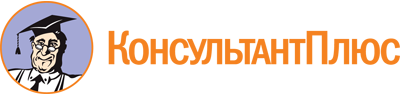 Распоряжение Правительства Белгородской обл. от 24.04.2017 N 178-рп
(ред. от 20.06.2022)
"Об общественном совете по вопросам культурного наследия Белгородской области"
(вместе с "Положением об общественном совете по вопросам культурного наследия Белгородской области")Документ предоставлен КонсультантПлюс

www.consultant.ru

Дата сохранения: 11.12.2022
 Список изменяющих документов(в ред. распоряжений Правительства Белгородской областиот 03.09.2019 N 464-рп, от 20.06.2022 N 480-рп)Список изменяющих документов(в ред. распоряжения Правительства Белгородской областиот 03.09.2019 N 464-рп)Список изменяющих документов(в ред. распоряжения Правительства Белгородской областиот 20.06.2022 N 480-рп)ЛимаровАлександр Игоревичдоцент, преподаватель кафедры электроэнергетики и автоматики института энергетики, информационных технологий и управляющих систем БГТУ им. В.Г.Шухова, председатель Совета (по согласованию)БожкоАндрей Александровичпрезидент Белгородской региональной общественной организации "Общество любителей древней истории", заместитель председателя Совета (по согласованию)ЧернявскийАлексей Сергеевичначальник управления государственной охраны объектов культурного наследия Белгородской области, секретарь СоветаЧлены Совета:Члены Совета:БогровАлексей Дмитриевичдревлехранитель Белгородской и Старооскольской епархии, настоятель Свято-Троицкого храма г. Белгорода (по согласованию)ГерманскийНиколай Семеновиччлен Общественной палаты Белгородской области, настоятель Свято-Никольского храма п. Ракитное, благочинный Ракитянского округа Губкинской епархии (по согласованию)ЖигаловВладимир Михайловичпредседатель Белгородской региональной общественной организации "Историческое общество "Ратник" (по согласованию)КонновЮрий Васильевичисторик-краевед, член Российского военно-исторического общества (по согласованию)КулабуховАндрей ВладимировичПочетный гражданин Белгородской области (по согласованию)СердюкЕлена Николаевнаисторик-краевед, исполнительный директор регионального отделения Российского военно-исторического общества в Белгородской области (по согласованию)ЧернышевЮрий Васильевичпредседатель Белгородского регионального отделения всероссийской творческой общественной организации "Союз художников России" (по согласованию)